OznámeníObec Roprachtice oznamuje, že v souladu s § 39 zák. 128/2000 Sb. o obcích, má záměr zřídit věcné břemeno na těchto pozemcích:pozemek p. č. 516, ostatní plocha, způsob využití pohřebištěpozemek p. č. 517, ostatní plocha, způsob využití neplodná půdaUvedené pozemky jsou zapsány u Katastrálního úřadu pro Liberecký kraj, Katastrální pracoviště Semily, na listu vlastnictví  č. 302 pro k. ú. Roprachtice. Vyvěšeno: 21. 8. 2019Sejmuto: 6. 9. 2019									Zdeněk Petřina									  starosta obce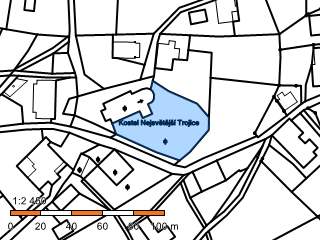 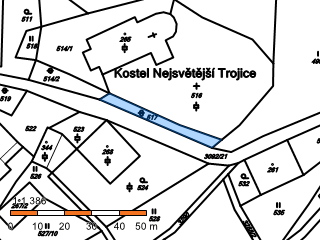 